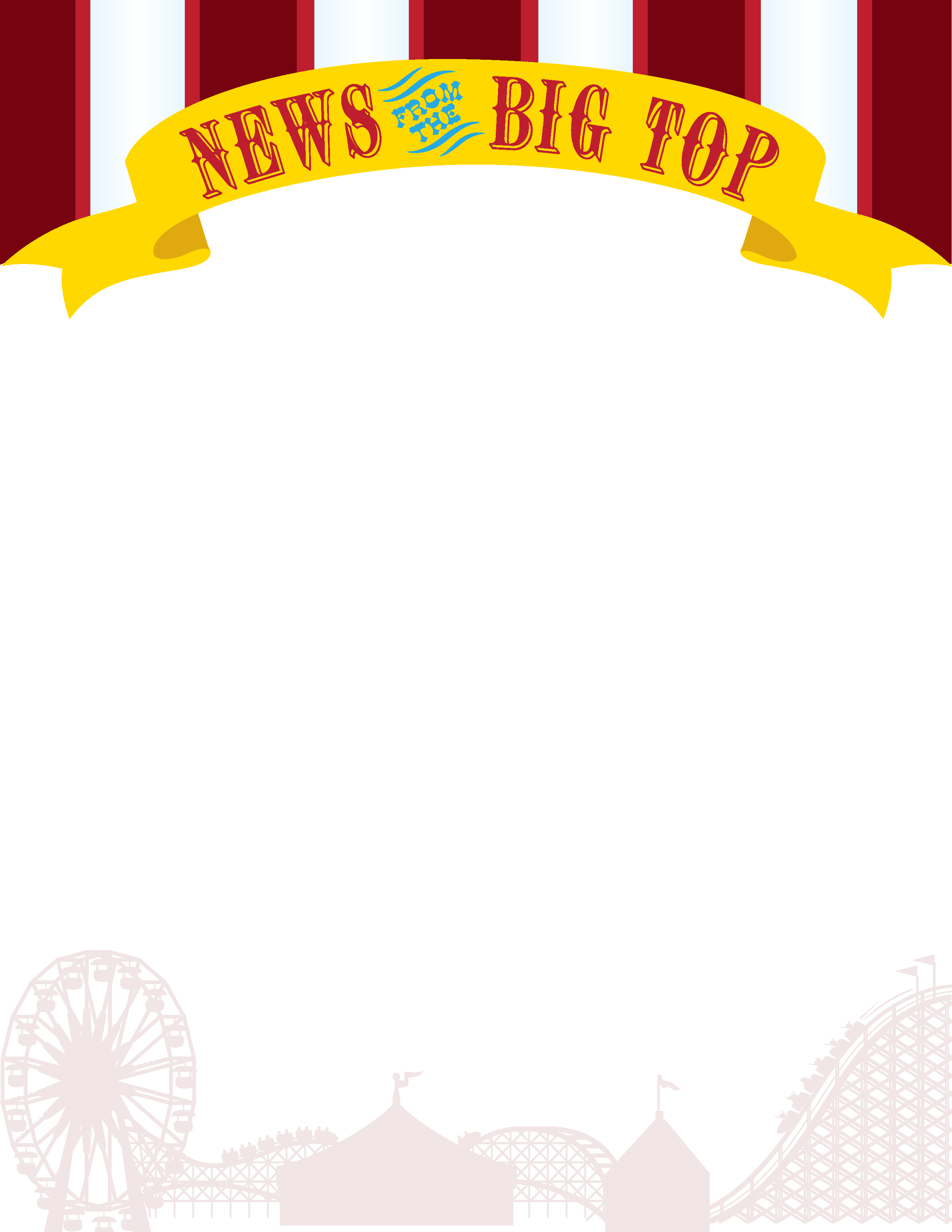 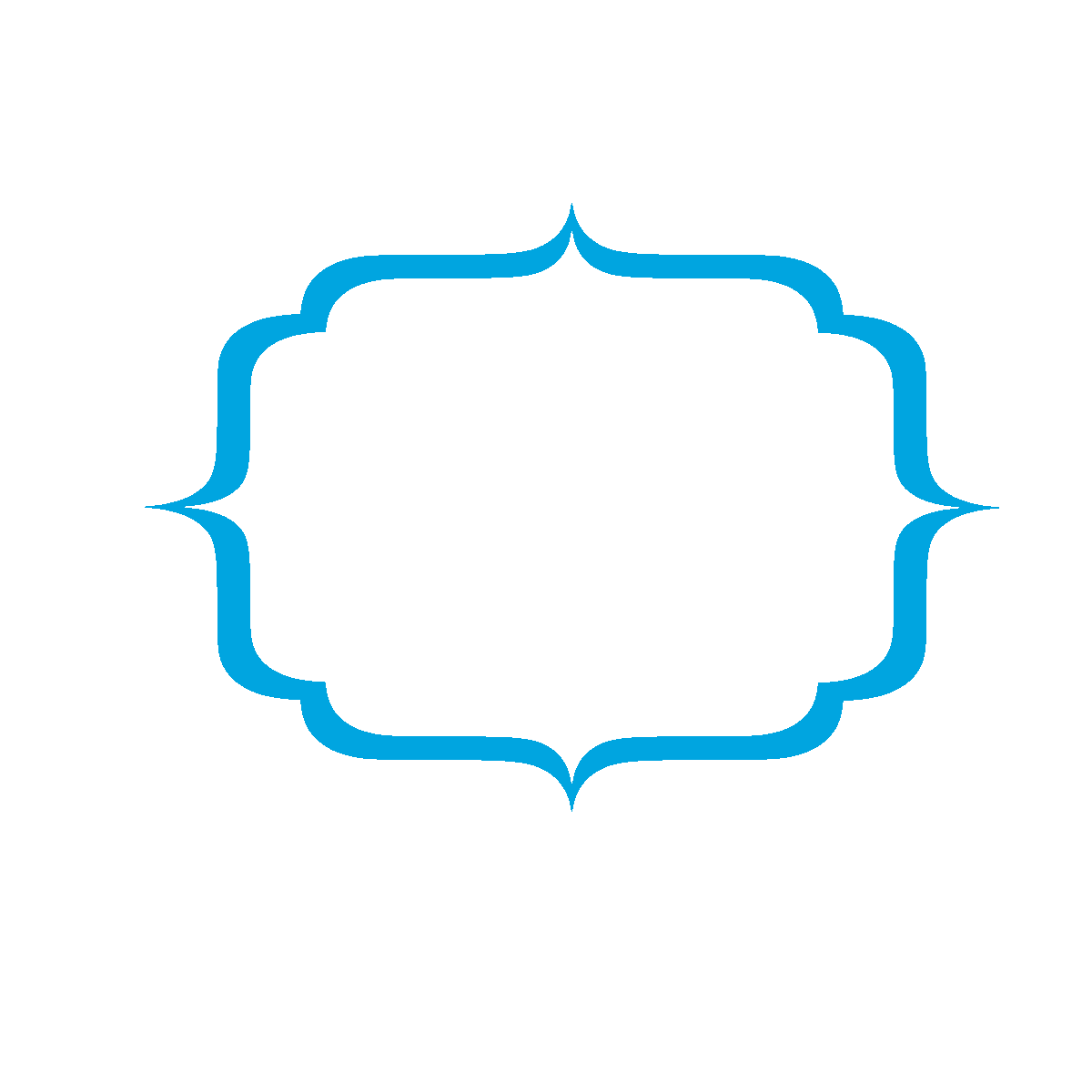 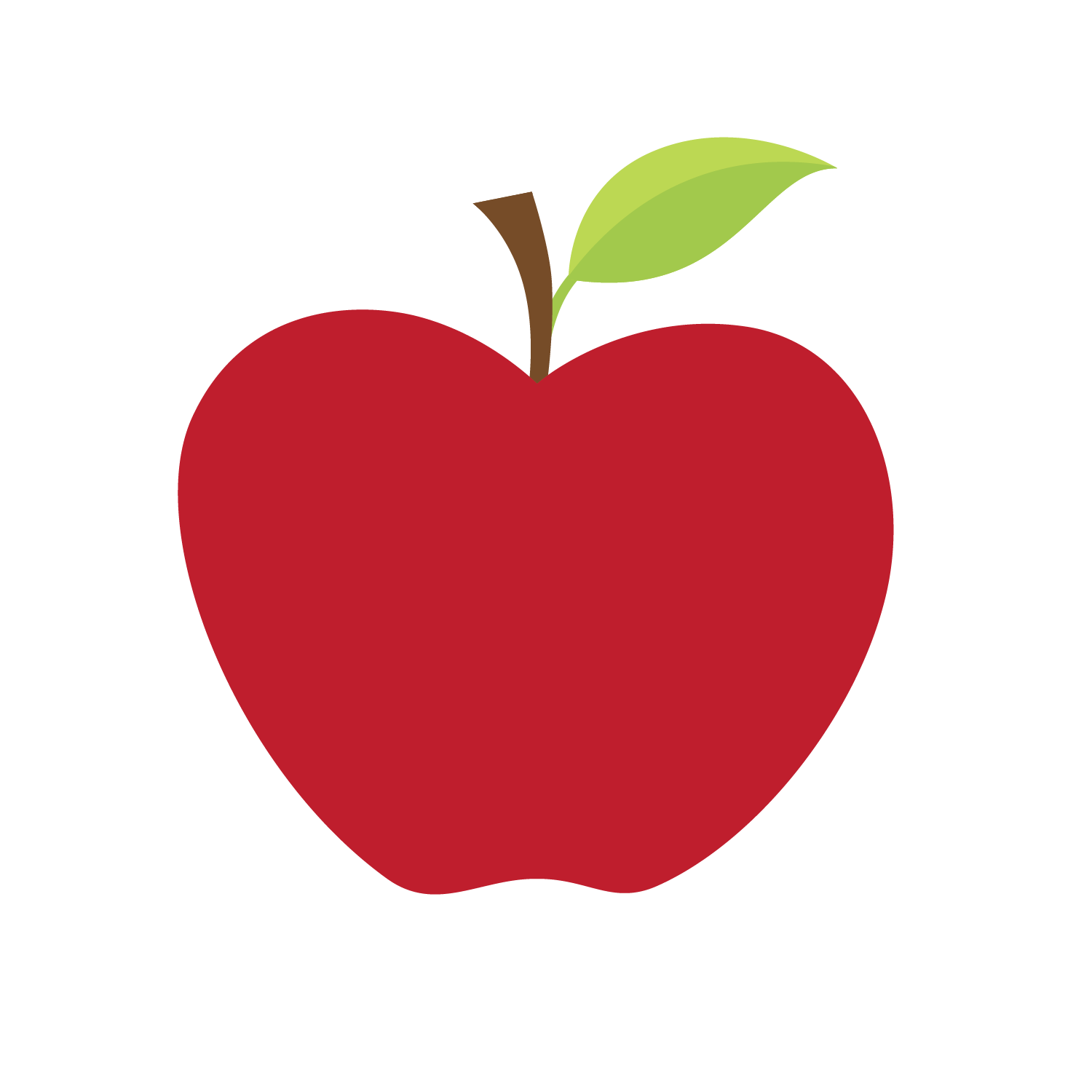 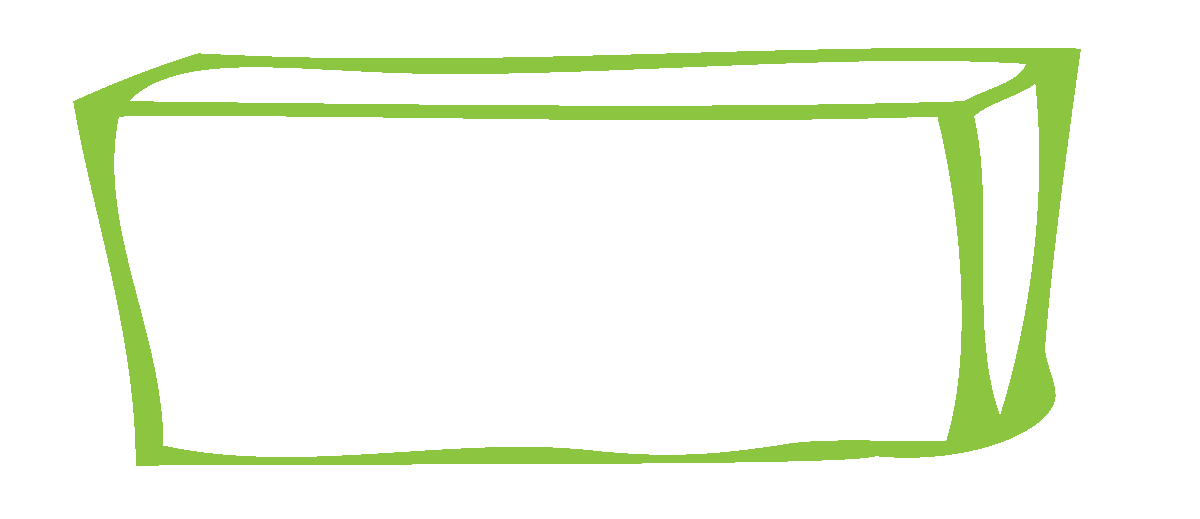 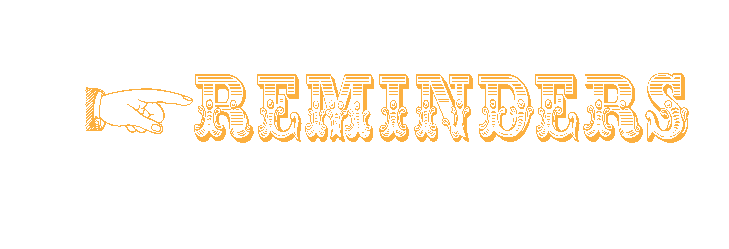 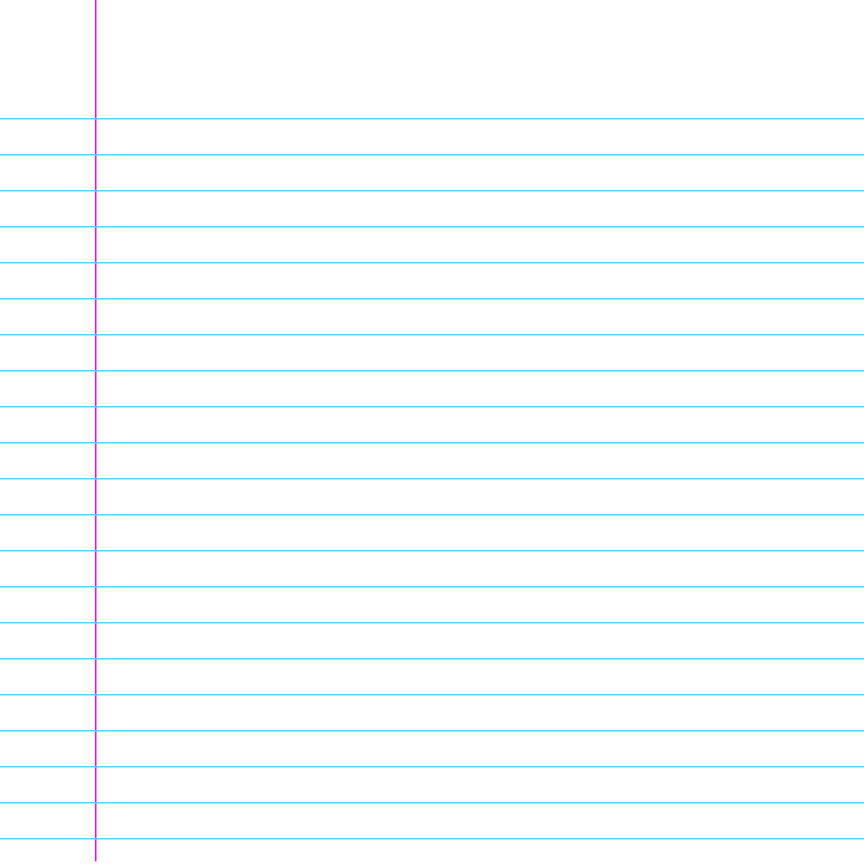 READING/PHONICSGRAMMAR/WRITINGMATHSCIENCE/SOCIAL STUDIESAuthor’s PurposeSummarizeAbbreviationsQuotation MarksMultiple Meaning WordsPersonal NarrativeMeasurementGeometryMultiplication FactsWeatherScientists, Artists, & InventorsFamilies & Trade